Gymnázium Jana Blahoslava Ivančice,příspěvková organizace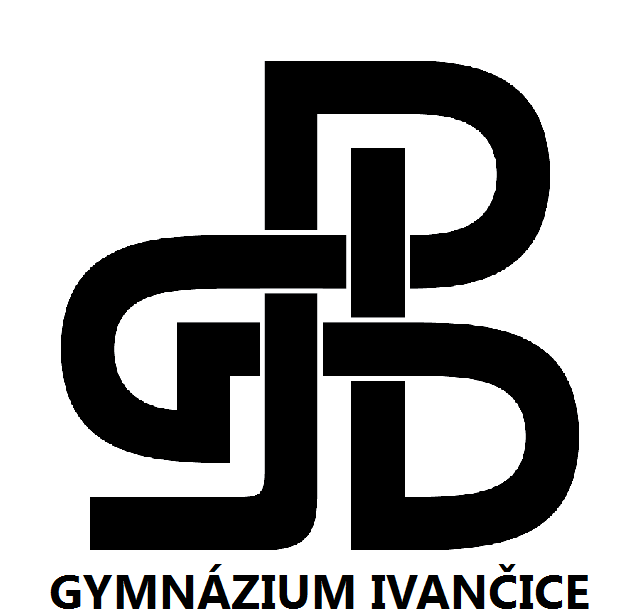 Maturitní tématapro profilovou část MZ2023–2024GJB/158/2023						Ing. Ivana Čermáková, v. r.09. 03. 2023							ředitelka školyAnglický jazyk Housing and Living, Home Town and Its SurroundingsEducation and SocietyFree Time and Entertainment, SportsLearning Languages, Learning EnglishTravelling – Holidays and Trips, TransportFood and Healthy LifestyleFood and Drink – GastronomyMassmedia and Means of CommunicationSociety – Customs and TraditionsGeography and Nature – EnvironmentLiterature, Shakespeare – His Life and Work, His LegacyBritish Literature and My Favourite AuthorAmerican Literature and My Favourite AuthorTravelling around the UK and Its CapitalTravelling around the USATravelling around the Czech Republic and Its CapitalTravelling around CanadaTravelling around Australia Travelling around New ZealandTravelling around My RegionNěmecký jazyk Menschliche Beziehungen: meine Familie und Verwandtschaft Mein Lebenslauf (mit den Zukunftsplänen)Mein Wochenplan: mein Alltag und meine Freizeit Leute und ihre Hobbys Sport oder Kultur?Ich mag Mode und Kleidung Für eine bessere Umwelt und Wetter, vier JahreszeitenEssen und Trinken: im Restaurant bei uns und in der BRDTschechisches Schulwesen und unsere SchuleMeine Stadt – mein WohnortWir fahren auf Urlaub, wir suchen eine komfortable UnterkunftEinkäufe und DienstleistungenWohnen: meine Wohnung, mein HausDeutschland auf den ersten BlickEindrücke aus Österreich Mit dem Auto durch die SchweizAls Tourist in der Tschechischen RepublikTschechische und deutsche Feste, Sitten und BräucheMeine Lektüre: die deutsche Literatur, mein Lieblingsschriftsteller Körper und Gesundheit: gesunder Lebensstil, beim ArztRuský jazyk Личная характеристика и семьяСемья и семейная жизньЖилье и образ жизниПовседневная жизньОбразование – учеба  Свободное время и развлечение – спорт Свободное время и развлечение – культура и искусство Свободное время и развлечение – увлечения, интересы, общественные события  Путешествие – отпуск, каникулы, экскурсии Путешествие - транспорт, ночлег Здоровье и гигиена Питание  Покупки и жизненный стильРабота и профессия Услуги и жизненный стильОбщество и средства массовой информации  Общество – обычаи и традиции  География и природа Российской Федерации География и природа Чешской Республики География и природа – окружающая средаZáklady společenských vědPsychologie jako věda, duševní hygienapsychologické disciplíny, metody výzkumu, dějiny psychologie, biologicky základ psychologie, duševní poruchy, stres, krize a psychohygiena Obecná psychologiekognitivní procesy (čití a vnímání, tvořivost, paměť, pozornost, myšlení, učení) Psychologie osobnostipojetí osobnosti, charakter a temperament, inteligence, vůle, motivace, emoceSociální psychologiesocializace, sociální učení, sociální jednání, sociální percepce, sociální komunikace, předsudky a stereotypy, mezilidské vztahy, sociální konfliktVývojová psychologie pojetí lidského vývoje, periodizace psychického vývoje – prenatální stadium, rané dětství, předškolní věk, mladší školní věk, pubescence, adolescence, dospělost, stáříZáklady teorie právačlenění práva, právní principy, prameny práva, právní řád a normy, právní odvětví, právní systémyÚstavní a správní právosprávní právo, správní řízení, Ústava ČR, Listina základních práv a svobod, státní správa a samosprávaObčanské právo 1osobnostní práva (fyzické a právnické osoby, ochrana osobnosti), rodinné právo (manželství, práva a povinnosti rodičů a dětí, náhradní výchovná péče)Občanské právo 2absolutní majetková práva (vlastnické a dědické právo), relativní majetková práva, občanskoprávní smlouvy, občanské soudní řízení Pracovní právo a svět prácepracovní práva, pracovní poměr, pracovní smlouva a dohody, odměňování práce, odpovědnost zaměstnance a zaměstnavatele za škodu, trh práce, úřad práceTrestní právo trestní odpovědnost, druhy trestů, trestné činy, trestní řízeníEkonomie jako věda, základy tržní ekonomikypotřeby, statky, výrobní faktory, ekonomické systémy, peníze, fungování tržního systému, vztah nabídky a poptávkyPodniková ekonomikaprávní formy podnikání, management, marketing, financování, majetek, metody stanovení cenyOsobní financefinanční trh, úročení, finanční produkty: spoření, investice, úvěr, pojištění, rozpočet domácnostiNárodní hospodářstvíukazatelé národního hospodářství, hospodářský cyklus, makroekonomické veličiny, monetární politika, fiskální politika (daňová soustava, státní rozpočet)Filozofie jako společenskovědní disciplína, antická filozofie Izákladní filozofické pojmy a disciplíny; kosmologická filozofie (Miléťané, Pythagoras, Eleaté, Hérakleitos), mladší fyzikové, atomisté; sofisté; SokratesAntická filozofie IIsystematická filozofie (Platón, Aristoteles); helénistická filozofie (epikureismus, stoicismus, skepticismus, novoplatonismus)Středověká a renesanční filozofie středověká křesťanská filozofie (patristika, scholastika), arabský aristotelismus, renesanční filozofie, reformaceNovověká filozofieracionalismus, empirismus; Kant, francouzské osvícenstvíFilozofie v 19. století Německá klasická (idealistická) filozofie, iracionalistická filozofie, marxismus, pozitivismus, utilitarismusFilozofie ve 20. století vitalismus, pragmatismus, filozofie jazyka, novopozitivismus, kritický racionalismus, fenomenologie, hermeneutika, existencialismus, křesťanská filozofie 20. století, frankfurtská škola, postmodernismus, proudy a problémy současné filozofieČeská filozofie středověk (Hus), raný novověk (Komenský), 19. století (Masaryk); 1. polovina 20. století: český pozitivismus a jeho kritika, fenomenologie (Patočka); 2. polovina 20. století (oficiální filozofie, disent, emigrace), současná česká filozofie.Etika členění etiky, morálka, dějiny etiky (antika, středověk, renesance, novověk), svoboda, svědomí, spravedlnost, smysl života, normativní etika, relativismus, aplikovaná etikaMezinárodní vztahy zahraniční politika a diplomacie, mezinárodní organizace (OSN, NATO, EU), členství ČR v mezinárodních organizacích, globální problémyPolitologie jako vědapředmět a směry politologie, moc a její dělba, stát (znaky, funkce, vznik), národ, typy státu, formy vlády, volby a volební systémy, právní státDemokracie a totalita, ideologiecharakteristika demokratického a totalitního režimu, problémy současné demokracie, politická participace, občanská společnost; extremismus; ideologie: liberalismus, socialismus, konzervatismus, komunismus, fašismus, nacismus, feminismus, environmentalismus, anarchismusPolitika v ČRčeská státnost, charakteristika českého demokratického režimu, politické strany, orgány státní moci ČR (parlament, vláda, prezident, soudní systém), legislativní proces, volby v ČR, aktuální politická situace a problémy v ČR.Sociologie jako vědapředmět a vývoj sociologie, metody sociologického výzkumu, kultura, socializace, sociální útvary, rodinaSpolečnostnerovnost, sociální struktura, sociální stratifikace a mobilita, typy společností, sociální změna, problémy současné společnostiHlavní světová náboženství a náboženské proudy náboženství z pohledu religionistiky a teologie, západní a východní náboženské tradice, sekty a nová náboženská hnutíDějepis1. Úvod do studia dějepisu a pravěk lidstvaPomocné vědy historické; periodizace historie; vývoj člověka, osídlení našeho území; Keltové a Germáni na našem území; první náboženské představy.2. Orientální starověké státyOblast Mezopotámie, Palestina, Sýrie, Féničané, Chetité, Egypt, Persie; náboženství, kulturní přínos, písmo.3. Starověké Řecko I.Předřecké období – minojská kultura, osídlení Peloponéského poloostrova – Mykény; homérská doba; archaické období; Sparta a Athény.4. Starověké Řecko II.Řecko-perské války; peloponéská válka; Alexandr Makedonský; kulturní přínos Řecka, řecká mytologie.5. Starověký Řím I.Založení města – Etruskové; Řím republikou; boj Říma za ovládnutí Apeninského poloostrova; punské války; 1. a 2. triumvirát.6. Starověký Řím II.Řím císařstvím; rozpad Říma, nájezdy barbarských kmenů; křesťanství; kulturní přínos; Byzantská říše v raném středověku; stěhování národů.7. Počátky českých dějinPříchod Slovanů; Sámova říše; Velká Morava; kulturní přínos – křesťanství, písmo; vláda prvních Přemyslovců; vztah k okolním zemím; získání královských titulů.8. Čechy královské za vlády poslední Přemyslovců a prvních LucemburkůPřemysl Otakar I.; středověká společnost – kolonizace, města, rozvoj řemesel; Židé ve středověkých městech; vymření Přemyslovců; románská kultura; Jan Lucemburský – nástup na český trůn; Karel IV.9. Vznik a rozvoj států v západní a střední EvropěFranská říše, karolinská renesance – vzdělanost; Vikingové; Svatá říše římská; stoletá válka; válka růží.10. Husitská revoluceVáclav IV.; Zikmund Lucemburský; krize církve, Jan Hus; husitské hnutí; husitské zbraně a taktika; vznik Jednoty bratrské; Jan Blahoslav; gotická kultura.11. Arabové, islám a střet s křesťanským světemVznik islámu; arabská expanze; křížové výpravy, turecká expanze; zánik Byzantské říše; reconquista a vznik Španělského království.12. Zámořské objevy, kolonialismus a imperialismusPříčiny; Portugalci; Španělé; první dělení světa, důsledky objevných plaveb, nové koloniální mocnosti – Anglie, Francie; kolonialismus a imperialismus 19. století.13. Čechy po husitských válkách a po nástupu HabsburkůVláda Jiřího z Poděbrad; vláda Jagellonců; stavovská společnost; nástup Habsburků do stavovského povstání.14. Renesance, reformace a protireformaceRenesance; reformace - v Německu, Švýcarsku, Francii a Anglii; protireformace; třicetiletá válka a její dopady; kultura baroka.15. Anglie v 16. - 19. stoletíAnglie za Tudorovců; anglická občanská válka; slavná revoluce a vznik parlamentarismu; anglický koloniální systém, průmyslová revoluce; viktoriánská Anglie.16. Francouzská revoluce a napoleonské válkyVláda Ludvíka XIV.; Francie před revolucí; Velká francouzská revoluce; nástup Napoleona; napoleonské války; Vídeňský kongres, Svatá aliance.17. Vznik USA a občanská válka v USAVálka za nezávislost na Anglii; rozšiřování USA; válka Severu proti Jihu; imigrace do USA v 19. století; původní obyvatelstvo; hospodářský rozvoj.18. Rakouská monarchie v 18. a 19. stoletíVálky s Osmanskou říší, problémy nástupnictví, osvícenský absolutismus – Marie Terezie, Josef II.; metternichovský absolutismus; rok 1848; vláda Františka Josefa I.19. Hlavní etapy ruských dějinKyjevská Rus – křesťanství a kultura; Moskevské knížectví, Ivan IV. a boj proti Tatarům; osvícenský absolutismus – Petr Veliký, Kateřina II.; Rusko od 19. století po 1. světovou válku.20. Evropa 19. stoletíČervencová revoluce; vznik nových evropských států v 1. pol. 19. stol.; revoluce 1848 – Itálie, Francie, Prusko; krymská válka; sjednocení Německa a Itálie; společnost 19. století; nové politické ideologie.21. První světová válkaPříčiny 1. světové války, začátek války, západní fronta, východní fronta, jižní fronta, rozpad Rakouska–Uherska; ruské revoluce; Versailleský systém, výsledky války.22. Vznik Československa a Československo mezi světovými válkamiVýznam domácího a zahraničního odboje pro vznik státu, vznik republiky, politický a ekonomický vývoj za první republiky, problémy s národnostními menšinami, Mnichovská dohoda, Druhá republika.23. Svět mezi světovými válkamiVznik a vývoj totalitních režimů – SSSR; vývoj mezinárodních vztahů; 20. léta – léta prosperity; 30. léta – léta krize; vývoj v Německu – nástup nacismu; vývoj v Itálii – fašismus; občanská válka ve Španělsku.24. Druhá světová válkaZápadní fronta; východní fronta; vstup USA do války; mezinárodní konference; Protektorát Čechy a Morava; Slovenský štát; židovská otázka; kapitulace Německa; Postupimská konference; výsledky války.25. Československo v letech 1945 – 1968Odsun Němců; Třetí republika; komunistický převrat; represe a nezákonnosti; proměny v hospodářství; měnová reforma; kolektivizace; „pražské jaro“ 1968, vojenská intervence.26. Československo po roce 1968 a Česká republika„Normalizace“; Charta 77; pád komunistického režimu; rozpad česko–slovenské federace; transformace ekonomiky; začleňování do mezinárodních a evropských struktur.27. Bipolární světTrumanova doktrína; Marshallův plán; studená válka; vznik SRN a NDR; vznik NATO; korejská válka; Varšavská smlouva; RVHP; válka v Koreji; válka ve Vietnamu; karibská krize; berlínská krize; povstání v Maďarsku; M. Gorbačov; rozpad sovětského bloku.28. Třetí svět za studené válkyDekolonizace Asie a Afriky; arabsko-izraelský konflikt; ropné šoky; islámská revoluce v Íránu; hnutí nezúčastněných států.29. Svět po Studené válceKonflikt v Jugoslávii; ostatní konflikty 90. let – Somálsko, Čečensko, Rwanda, Severní Irsko; teroristické útoky na USA 2001; válka v Iráku a Afghánistánu; finanční krize 2008; Arabské jaro.ZeměpisGeografie jako vědaVznik a název geografie, úloha geografie v současnosti. Objekt geografie a vymezení krajinné sféry. Význam geografie pro lidskou společnost. Austrálie, Nový Zéland, Oceánie.Země jako vesmírné tělesoTvar a velikost Země. Pohyby Země. Slapové jevy.Zemský povrch a mapaVznik mapy. Měřítko mapy a jeho dělení. Kartografická zobrazení. Obsah mapy.Atmosferická složka FGSSložení a stavba atmosféry. Počasí a podnebí. Pochody probíhající v atmosféře. Všeobecný oběh atmosféry. Podnebné pásy.Hydrosferická složka FGS – světový oceánZákladní charakteristika hydrosféry. Oběh vody ve FGS. Světový oceán, jeho dělení, složení a teplota mořské vody.Hydrosferická složka FGS – vodstvo pevninVodstvo pevnin. Řeky, jezera, umělé vodní nádrže. Princip vzniku ledovců a jejich dělení. Význam a charakteristika podpovrchových vod.Litosferická složka FGSZákladní poznatky o litosféře. Zemská kůra a její dělení. Zemětřesení a horotvorná činnost. Planetární členění zemské kůry a povrchu litosféry.GeoreliéfZákladní charakteristika georeliéfu. Planetární členění georeliéfu. Vnitřní a vnější pochody a tvary reliéfu jimi vytvořené. Členění georeliéfu v menších územích.Pedosferická složka FGSZákladní charakteristika pedosféry. Planetární členění půdotvorných pochodů a pedosféry. Zonálnost a zonálnost půdního krytu.Biogeografická složka FGSZákladní poznatky o biosféře a její členění. Bioklimatické pásy na Zemi. Formy vlivu člověka na biosféru.Hospodářsko–politický přehled postkomunistických zemí EvropyGeografie obyvatelstvaSkladba obyvatelstva ve světě a jeho rozmístění. Fáze vývoje obyvatelstva světa. Přirozený a mechanický pohyb obyvatelstva. Formy městského a venkovského osídlení.Geografie světového hospodářství – průmyslVznik a rozvoj světového hospodářství. Nerostné zdroje ve světě. Charakteristika průmyslu světa.Geografie světového hospodářství – zemědělstvíCharakteristika zemědělství ve světě. Dělení a formy dopravy ve světě. Mezinárodní hospodářské vztahy.Regionální zeměpisFunkce a cíle. Jádrové a periferní oblasti světa. Vybraný světový region a problematika vztahu FGS a SES. Regionální geografie Číny a Kanady.Globální problémy životního prostředíZásahy do přírody – ovzduší, vodstvo, litosféra, pedosféra, biosféra. Globální problémy lidstva – hlad, nemoci, populační exploze.Země EU – západní Evropa a alpské zeměHospodářsko-politický přehled. Charakteristika vybraných zemí.Země EU – jižní a severní EvropaHospodářsko-politický přehled. Charakteristika vybraných zemí.USA. JaponskoHospodářsko-politický přehled nejvyspělejších zemí světa.Rozvojové země světa – Latinská Amerika, Asie, AfrikaCharakteristika hospodářství. Charakteristika vybraných zemí.Členské státy SNSHospodářsko-politický přehled. Charakteristika vybraných zemí.Geografie České republiky – fyzickogeografické podmínkyPoloha, hranice, administrativní členění. Fyzickogeografické podmínky.Geografie České republiky – obyvatelstvoObyvatelstvo, sídla, služby a cestovní ruch. Ochrana přírody.Geografie České republiky – hospodářstvíPrůmysl, zemědělství, doprava. Vnější vztahy.Geografie České republiky – oblastiVybrané oblasti (západní pohraničí, severočeská pánevní oblast, jižní Morava, Ostravsko, Vysočina).MatematikaMnožiny a operace s nimi, výroky, matematické věty a jejich důkazyVennovy diagramy, operace mezi množinami, výroky, kvantifikované výroky, složené výroky, tabulky pravdivostních hodnot, typy důkazů matematických vět. Číselné obory, mocniny, výrazyČíselné obory, absolutní hodnota reálného čísla, intervaly, mocniny s reálným mocnitelem, úpravy výrazů.Funkce a jejich základní vlastnostiDefinice funkce, D(f), H(f), graf funkce, monotónní funkce, prostá, sudá, lichá, omezená, inverzní funkce.Lineární funkce, lineární rovnice a nerovnice, jejich soustavyDefinice lineární funkce, D(f), H(f), graf.  Ekvivalentní a důsledkové úpravy rovnic, numerické a grafické řešení rovnic, nerovnic a jejich soustav, rovnice a nerovnice s neznámou v absolutní hodnotě. Lineární funkce a rovnice s parametrem.Kvadratická funkce, kvadratická rovnice a nerovniceDefinice kvadratické funkce, D(f), H(f), graf, druhy kvadratických funkcí, kvadratická rovnice a její řešení, řešení kvadratické nerovnice, vztahy mezi kořeny a koeficienty kvadratické rovnice. Kvadratická funkce a rovnice s parametrem.Racionální a iracionální funkce, rovnice a nerovniceRozdělení racionálních funkcí, mocninné funkce, lineární lomená funkce, nepřímá úměrnost, iracionální funkce. Řešení rovnic a nerovnic s neznámou ve jmenovateli, řešení iracionálních rovnic.Exponenciální funkce, exponenciální rovniceDefinice, D(f), H(f), graf funkce, řešení exponenciálních rovnic.Logaritmická funkce, logaritmická rovniceDefinice, D(f), H(f), graf funkce, logaritmus, pravidla pro počítání s logaritmy, řešení logaritmických rovnic.Goniometrické funkce, goniometrické rovniceDefinice goniometrických funkcí na jednotkové kružnici, vlastnosti goniometrických funkcí, základní goniometrické vzorce, řešení goniometrických rovnic.Komplexní čísla a operace s nimi, řešení rovnic v množině CMnožina komplexních čísel, Gaussova rovina, absolutní hodnota komplexního čísla, algebraický a goniometrický tvar, operace s komplexními čísly, Moivreova věta. Binomická rovnice.Kombinatorika a základy pravděpodobnostiVariace, permutace bez opakování a s opakováním, kombinace bez opakování, vlastnosti kombinačních čísel, binomická věta. Definice pravděpodobnosti, základní vlastnosti pravděpodobnosti.Posloupnosti a řadyPosloupnost – základní pojmy a vlastnosti, aritmetická a geometrická posloupnost, limita posloupnosti, nekonečná řada, součet nekonečné řady.Limita a derivace funkceDefinice derivace, vzorce, definice limity funkce, věty o limitách, derivace složené funkce.Užití derivace funkceL’Hospitalovo pravidlo, užití derivace – tečna grafu v bodě, průběh funkce, lokální extrémy, absolutní extrémy funkce na intervalu.Neurčitý a určitý integrálDefinice, vzorce, obsah obrazce, objem rotačního tělesa.TrigonometrieDefinice goniometrických funkcí v pravoúhlém trojúhelníku, Pythagorova věta, sinová a kosinová věta a jejich užití.PlanimetrieZákladní pojmy a útvary, úhel obvodový a středový, Thaletova věta, konstrukce trojúhelníka a čtyřúhelníku. Množiny bodů daných vlastností.Podobnost a stejnolehlostPodobnost trojúhelníků, Euklidovy věty, Pythagorova věta. Stejnolehlost a její vlastnosti, konstrukce algebraických výrazů.Shodná zobrazeníPosunutí, středová souměrnost, osová souměrnost, otáčení, konstrukční užití.StereometrieVolné rovnoběžné promítání, základní tělesa, polohové a metrické vztahy, řez tělesa, míra rovinných a prostorových útvarů.Vektory a operace s nimiDefinice vektoru, velikost vektoru, operace s vektory, skalární a vektorový součin vektorů, odchylka vektorů.Analytická geometrie přímky a roviny, polohové úlohyRovnice přímky v rovině a prostoru, rovnice roviny, vzájemná poloha přímek a rovin.Metrické vlastnosti lineárních útvarů v analytické geometriiKolmost přímek a rovin, vzdálenost bodů, přímek, rovin, odchylky přímek a rovin.Analytické vyjádření kružnice a elipsyAnalytické vyjádření kružnice, elipsy. Vzájemná poloha kružnice, elipsy a přímky. Tečna kružnice, elipsy v bodě dotyku, tečna z bodu.Analytické vyjádření paraboly a hyperbolyAnalytické vyjádření paraboly a hyperboly. Vzájemná poloha paraboly, hyperboly a přímky. Tečna paraboly, hyperboly v bodě dotyku, tečna z bodu.FyzikaKinematikaZákladní pojmy, rovnoměrný pohyb, rovnoměrně zrychlený pohyb, volný pád, pohyb po kružnici, skládání pohybů a rychlostí.DynamikaSíla, Newtonovy pohybové zákony, hybnost, smykové tření, inerciální a neinerciální vztažné soustavy.Mechanická energie, práce, výkonMechanická práce, kinetická energie, potenciální energie, mechanická energie, zákon zachování energie, výkon a účinnost.Gravitační poleNewtonův gravitační zákon, gravitační a tíhové zrychlení, pohyby těles v homogenním a nehomogenním gravitačním poli, Keplerovy zákony.Mechanika tuhého tělesaTuhé těleso, moment síly, skládání sil, dvojice sil, těžiště, rovnovážná poloha, kinetická energie tuhého tělesa.Mechanika kapalin a plynůVlastnosti kapalin a plynů, tlak v kapalinách a plynech, vztlaková síla, proudění kapalin a plynů, Bernoulliova rovnice.Molekulová fyzika, termodynamika a vnitřní energieKinetická teorie látek, modely struktur látek, teplota, termodynamická teplota, vnitřní energie tělesa, změny vnitřní energie, první a druhý termodynamický zákon.Struktura a vlastnosti plynůIdeální plyn, teplota a tlak plynu z hlediska molekulové fyziky, stavová rovnice ideálního plynu stálé hmotnosti, izotermický, izochorický, izobarický, adiabatický děj s ideálním plynem, plyn při nízkém a vysokém tlaku, kruhový děj s ideálním plynem.Struktura a vlastnosti pevných látek a kapalinKrystalické a amorfní látky, poruchy krystalové mřížky, deformace pevného tělesa, normálové napětí, Hookův zákon, teplotní roztažnost pevných těles, povrchová vrstva, síla a napětí kapaliny, jevy na rozhraní pevného tělesa a kapaliny, teplotní roztažnost kapalin.Změny skupenství látek, kalorimetrická rovniceMěrná tepelná kapacita, kalorimetrická rovnice, tání, tuhnutí, sublimace, desublimace, vypařování, kapalnění, sytá pára, fázový diagram.Mechanické kmitáníKmitavý pohyb, kinematika kmitavého pohybu, rychlost, zrychlení a fáze kmitavého pohybu, složené kmitání, dynamika kmitavého pohybu, kyvadlo, přeměny energie v mechanickém oscilátoru, nucené kmitání, rezonance.Mechanické vlnění, zvukVznik a druhy vlnění, postupné vlnění, interference vlnění, stojaté vlnění, odraz, lom a ohyb vlnění v izotropním prostředí, zvuk, zdroje a druhy zvuku, rychlost zvuku, vlastnosti zvuku, ultrazvuk a infrazvuk.Elektrický náboj, elektrické poleElektrický náboj, Coulombův zákon, intenzita elektrického pole, práce v elektrickém poli, elektrické napětí, elektrický potenciál, vodič a izolant v elektrickém poli, kapacita vodiče, kondenzátor.Vznik elektrického proudu, elektrický proud v kovechElektrický proud jako děj a jako veličina, elektrický zdroj, Ohmův zákon, elektrický odpor, rezistory, regulace proudu a napětí, elektrická práce a výkon.Elektrický proud v polovodičíchPojem polovodič, vlastní polovodiče, příměsové polovodiče, přechod PN, dioda, VA charakteristika diody, tranzistor, tranzistorový jev. Elektrický proud v kapalinách a v plynechElektrolyt, elektrolytická disociace, elektrolýza, galvanické články, nesamostatný a samostatný výboj v plynech, druhy samostatných výbojů. Magnetické poleMagnet, magnetické pole, magnetická síla, magnetická indukce, magnetické pole vodiče, cívky, rovnoběžných vodičů, magnetické vlastnosti látek, elektromagnetická indukce, Faradayův zákon, Lenzův zákon, vlastní indukce.Střídavý proudStřídavý proud a napětí, obvod střídavého proudu s rezistorem, cívkou a kondenzátorem, výkon a činný výkon střídavého proudu, generátor střídavého proudu, transformátor.Elektromagnetické kmitání, vlnění a zářeníElektromagnetické kmitání, elektromagnetický oscilátor, elektromagnetické vlnění, přehled elektromagnetického záření, záření těles, spektra látek.Vlnová optikaSvětlo, šíření světla, odraz a lom světla, disperze světla, interference světla, ohyb světla, polarizace světla.Zobrazování optickými soustavamiOptické zobrazování, rovinné zrcadlo, kulové zrcadlo, čočky, oko, lupa, mikroskop, dalekohled.Speciální teorie relativityZákladní principy speciální teorie relativity, dilatace času, kontrakce délek, skládání rychlostí, relativistická dynamika, vztah mezi energií a hmotností.Kvantová fyzikaFyzika mikrosvěta, kvantová hypotéza, fotoelektrický jev, Comptonův jev, fotony, vlnové vlastnosti částic.Atomová fyzikaStavba atomu, modely atomu, kvantově mechanický model atomu, kvantová čísla, stavba elektronového obalu, laser.Jaderná fyzika, fyzika elementárních částicVlastnosti atomových jader, radioaktivita, jaderné reakce, jaderná energetika, částicová fyzika, systém částic, interakce mezi částicemi.Chemie Základní chemické pojmy, stavba atomuHmota, látka, prvek, sloučenina, směsi a jejich třídění. Atom, molekula. Složení atomového jádra, nuklid, izotop, protonové a nukleonové číslo. Vývoj atomistického pojetí hmoty. Stavba elektronového obalu. Pojem orbital, hodnoty a význam kvantových čísel. Hmotnost atomů a molekul, mol, molární hmotnost, Avogadrova konstanta, objem molu plynné látky. Radioaktivita přirozená a umělá, typy radioaktivního záření, rovnice jaderných reakcí, poločas rozpadu, užití radioaktivity. Periodická soustava prvkůHistorické formy třídění a značení prvků. Periodický zákon D. I. Mendělejeva a jeho význam. Popis tabulky v závislosti na stavbě elektronového obalu. Vlastnosti prvků v periodách i ve skupinách. Elektronová konfigurace prvků, pravidla pro zaplňování orbitalů, vznik iontů.Chemická vazbaPředpoklady pro vznik chemické vazby, disociační a vazebná energie, délka vazby. Rozdělení vazeb z hlediska polarity, násobnosti a prostorového uspořádání. Koordinačně kovalentní vazba. Vaznost atomů v základním a excitovaném stavu. Kovová vazba. Slabší vazebné interakce. Vliv chemické vazby na vlastnosti látek. Struktura látek v pevném stavu.Chemické reakce, chemické rovniceDefinice chemické reakce. Třídění chemických reakcí podle vnějších změn při reakci, reakčního mechanismu, počtu fází v reakční směsi, druhu přenášených částic, způsobu štěpení vazeb. Chemická rovnice a její úpravy. Základní chemické zákony.Chemická kinetika, chemická rovnováhaPojem reakční kinetika, rychlost chemické reakce, teorie reakční kinetiky, aktivační energie, aktivovaný komplex. Faktory ovlivňující reakční rychlost, kinetická rovnice. Katalyzátory, princip jejich působení a třídění, příklady a využití katalyzátorů v praxi. Charakteristika rovnovážného stavu, rovnovážná konstanta a její význam. Princip akce a reakce, ovlivňování rovnovážného složení soustavy.Chemické názvosloví anorganických i organických sloučeninNázvosloví prvků a sloučenin. Typy vzorců. Oxidační číslo, názvosloví dvouprvkových sloučenin, hydroxidů, kyselin a solí. Organické sloučeniny a jejich třídění, homologické řady, izomerie, principy názvů jednotlivých derivátů. Výpočet procentového složení a empirického vzorce sloučeniny.Vodík, kyslík, voda, roztokyVodík, kyslík – obecná charakteristika, výskyt v přírodě, vlastnosti, příprava, výroba. Hydridy kovů a nekovů. Oxidy a jejich rozdělení. Peroxid vodíku. Voda, vlastnosti, vodíková vazba, tvrdost vody. Autoprotolýza, iontový součin vody, pH. Roztoky, vyjadřování jejich koncentrace.Prvky 1. a 2. skupinyCharakteristika prvků s1 a s2 na základě elektronové konfigurace. Výskyt, vlastnosti, reaktivita, postavení v Beketovově řadě. Výroba. Významné sloučeniny těchto prvků – hydroxidy, halogenidy, uhličitany, dusičnany, sírany. Stavební pojiva. Prvky 17. skupinyCharakteristika halogenů na základě elektronové konfigurace, výskyt v přírodě, vlastnosti, reaktivita. Příprava, výroba, použití. Halogenovodíky, halogenovodíkové kyseliny a jejich soli, různé způsoby vzniku solí. Sloučeniny halogenů s kladným oxidačním číslem.Prvky 16. skupiny, protolytické dějeCharakteristika skupiny na základě elektronové konfigurace. Síra – výskyt v přírodě, vlastnosti, výroba, použití, bezkyslíkaté a kyslíkaté sloučeniny síry. Výroba, vlastnosti a využití kyseliny sírové. Sloučeniny síry a životní prostředí. Teorie kyselin a zásad, protolytické děje, disociační konstanta, síla kyselin. Amfoterita.Prvky 15. skupinyCharakteristika skupiny na základě elektronové konfigurace. Dusík - výskyt v přírodě, vlastnosti, příprava, výroba, využití. Amoniak – vlastnosti, výroba, využití. Kyslíkaté sloučeniny dusíku se zaměřením na kyselinu dusičnou, její výroba a využití. Fosfor a jeho významné sloučeniny. Hnojiva.Prvky 14. skupinyCharakteristika skupiny na základě elektronové konfigurace. Uhlík – výskyt v přírodě, vlastnosti, výroba, použití. Anorganické sloučeniny uhlíku – bezkyslíkaté i kyslíkaté. Využití uhličitanů.  Křemík a jeho sloučeniny. Sklo, silikony. Cín a olovo – výskyt, vlastnosti, využití.Prvky 13. skupiny, termochemieCharakteristika skupiny na základě elektronové konfigurace. Bór – výskyt, vlastnosti, použití, sloučeniny. Hliník – výskyt, vlastnosti, výroba, technický význam, aluminotermie. Amfoterita sloučenin.  Obecné způsoby výroby kovů z rud. Termochemie, standardní reakční teplo, klasifikace dějů podle tepelné bilance, termochemické zákony.Přechodné prvkyUmístění, charakteristika a vlastnosti přechodných prvků. Koordinační sloučeniny a jejich názvosloví. Železo – výskyt, vlastnosti, výroba, využití, významné sloučeniny.  Měď, stříbro, zlato, zinek, rtuť, mangan, chrom – významné rudy, výroba a použití těchto kovů.Nasycené uhlovodíkyCharakteristika nasycených uhlovodíků, názvosloví. Homologická řada, izomerie, konformace. Fyzikální a chemické vlastnosti nasycených uhlovodíků, reakce, mechanismus radikálové substituce. Nejdůležitější zástupci a jejich využití.  Přírodní zdroje uhlovodíků, metody jejich zpracování a význam.Nenasycené uhlovodíkyCharakteristika nenasycených uhlovodíků, názvosloví. Homologická řada, geometrická izomerie. Chemické vlastnosti a reakce. Mechanismus adice, Markovnikovovo pravidlo, polymerace. Nejdůležitější zástupci a jejich praktický význam.Aromatické uhlovodíkyCharakteristika aromatických uhlovodíků, názvosloví. Vlastnosti, reakce na aromatickém jádře a jejich mechanismus. Efekty substituentů, substituenty 1. a 2. řádu.  Nejdůležitější zástupci a jejich praktický význam. Toxicita aromatických uhlovodíků.Halogenderiváty uhlovodíků, dusíkaté deriváty uhlovodíkůCharakteristika halogenderivátů, názvosloví. Vlastnosti, reakce, metody přípravy. Nejdůležitější zástupci a jejich použití. Vliv halogenderivátů na životní prostředí. Charakteristika dusíkatých derivátů, jejich rozdělení a názvosloví. Nitrace, využití nitrosloučenin. Aminy – chemické vlastnosti, diazotace, kopulace. Nejdůležitější zástupci a jejich praktický význam.HydroxyderivátyCharakteristika hydroxyderivátů, rozdělení a názvosloví. Fyzikální a chemické vlastnosti alkoholů a fenolů. Reakce s kyselinami a zásadami, oxidace, eliminace, esterifikace. Nejdůležitější zástupci a jejich praktický význam. Toxicita hydroxysloučenin. Karbonylové sloučeniny, etheryCharakteristika karbonylových sloučenin, rozdělení, názvosloví. Fyzikální a chemické vlastnosti aldehydů i ketonů, reakce s alkoholy, oxidace a redukce. Nejdůležitější zástupci a jejich praktický význam. Karbonylové sloučeniny v přírodě. Charakteristika etherů, názvosloví, přehled zástupců, použití.Karboxylové kyselinyCharakteristika karboxylových kyselin, rozdělení, názvosloví. Fyzikální a chemické vlastnosti, reakce – neutralizace, dekarboxylace, esterifikace. Funkční a substituční deriváty – jejich charakteristika a klasifikace, významní zástupci jednotlivých skupin.Heterocykly, významné přírodní látkyCharakteristika heterocyklů, rozdělení, vlastnosti, reakce. Přehled zástupců jednotlivých skupin. Význam heterocyklů pro život – léčiva, vitamíny, alkaloidy, nukleové kyseliny, koenzymy.Syntetické makromolekulární látkyCharakteristika, pojmy monomer, polymer, mer, polymerační stupeň. Rozdělení plastů, vlastnosti, typy polyreakcí. Přehled, vlastnosti a využití nejdůležitějších plastů a syntetických vláken. Plasty a životní prostředí.Aminokyseliny, peptidy, bílkoviny, nukleové kyselinyCharakteristika, chemické vlastnosti a rozdělení aminokyselin. Peptidy – charakteristika, vznik peptidické vazby, významní zástupci. Bílkoviny – funkce v organismu, struktura, vysolování, denaturace, zástupce jednoduchých a složených bílkovin. Struktura nukleových kyselin, jejich význam v organizmu, hlavní fáze proteosyntézy.SacharidyCharakteristika, funkce, rozdělení sacharidů. Vyjádření struktury monosacharidů různými typy vzorců. Reakce monosacharidů – oxidace, redukce, esterifikace, vznik glykosidů, alkoholové kvašení. Přehled monosacharidů. Oligosacharidy a polysacharidy – přehled a význam. Metabolismus sacharidů – glykolýza, fotosyntéza.LipidyCharakteristika, funkce, rozdělení. Vlastnosti tuků, hydrogenace, hydrolýza, žluknutí, vysychání. Výroba mýdla a princip jeho čistících účinků. Zástupci a význam jednotlivých skupin lipidů.  Metabolismus lipidů se zaměřením na 
ß-oxidaci. Acetylkoenzym A a jeho odbourávání v Krebsově cyklu.BiologieVodní režim a minerální výživa rostlinChemické složení buňky, význam vody pro život rostlin, aktivní a pasivní příjem vody kořenem. Vedení vody nadzemními částmi rostlin, stavba vodivých pletiv, výdej vody, krycí pletiva. Minerální výživa rostlin, fyziologický význam stavebních prvků. Vliv tepla a světla na růst rostlin.Bioenergetika – fotosyntéza a dýcháníAutotrofie a heterotrofie, fotosyntéza – primární a sekundární děje. Fotosyntéza v protikladu k dýchání, spotřeba energie v buňce, aerobní a anaerobní metabolismus.Rostlinná pletiva a rostlinné těloZákladní znaky vyšších rostlin. Pletiva a jejich rozdělení, stavba, funkce. Morfologická a anatomická stavba kořene, stonku a listu.Rozmnožování rostlinNepohlavní, pohlavní a vegetativní rozmnožování, rozdíly a význam. Metageneze, gametofyt a sporofyt ve vývoji. Krytosemenné rostliny – stavba květu, opylení, oplození, vývoj semene a plodu.Rostliny nižší a vyšší rostliny výtrusnéCharakteristické znaky nižších rostlin, typy stélky, systematické rozdělení, význam. Podříše vyšší rostliny – oddělení mechorosty, kapradiny, přesličky, plavuně.Nahosemenné a krytosemenné rostlinyVyšší rostliny – charakteristické znaky, rozdělení. Rostliny nahosemenné, hospodářský význam. Rostliny krytosemenné, hlavní znaky, rozdělení, přehled hospodářsky významných čeledí.Říše houby – FungiZákladní znaky houbové buňky, rozdělení a zástupci jednotlivých tříd. Hospodářsky významné houby. Lišejníky.Viry a prokaryotní organismyViry – stavba, reprodukce, význam. Bakterie – stavba, rozdělení, význam. Úloha prokaryot v biosféře a ve vztahu k člověku.Buňka prokaryotická a eukaryotickáBuněčná teorie, rozdělení buněk na základě vývoje. Znaky prokaryotické buňky. Eukaryotická buňka a její struktury. Porovnání buňky rostlinné a živočišné. Buněčný cyklus, mitóza, meióza.Prvoci a nižší živočichovéCharakteristika, přehled a význam prvoků. Hlavní znaky živočichů, kmen houby a žahavci, stavba, zárodečné listy, význam. Ploštěnci, hlístice, kroužkovciSystematické rozdělení, hlavní znaky, tělesná stavba, zástupci, zdravotnický a ekologický význam kmenů: ploštěnci, hlístice, kroužkovci. Měkkýši  Systematické rozdělení, hlavní znaky, tělesná stavba, zástupci a význam kmene měkkýši.Klepítkatci, korýšiObecné znaky členovců. Systematické rozdělení, hlavní znaky, tělesná stavba, zástupci, význam podkmenů klepítkatci, korýši.  VzdušnicovciObecné znaky členovců. Systematické rozdělení, hlavní znaky, tělesná stavba, zástupci, význam podkmene vzdušnicovci.Paryby, rybySystematické rozdělení, hlavní znaky, tělesná stavba, zástupci, význam tříd paryby, ryby.Obojživelníci, plaziSystematické rozdělení, hlavní znaky, tělesná stavba, zástupci, význam tříd obojživelníci a plazi.PtáciSystematické rozdělení, hlavní znaky, tělesná stavba, zástupci, význam třídy ptáci.SavciSystematické rozdělení, hlavní znaky, tělesná stavba, zástupci, význam třídy savci.Opěrná a pohybová soustava člověkaStavba kostní tkáně, spojení kostí, přehled kosterní soustavy. Rozdělení a stavba svalové tkáně, mechanismus stahu kosterního svalu, přehled nejdůležitějších svalových skupin. Krev a krevní oběh člověkaVýznam krve, složení, funkce jednotlivých krevních částí. Imunita. Krevní skupiny. Stavba a činnost srdce, krevní oběh. Mízní soustava. Nemoci oběhové soustavy.Dýchací a vylučovací soustava člověkaFylogeneze obou soustav, stavba, činnost, význam dýchací a vylučovací soustavy člověka. Podíl kůže na vylučování. Tělesná teplota a její regulace.Příjem látek a jejich zpracování v organismu živočichůFylogeneze trávicí soustavy, stavba a funkce jednotlivých oddílů trávicí soustavy člověka. Potrava a její složení, minerální látky, vitamíny.Regulační principy v živočišné říšiTypy regulačních mechanismů. Hormonální regulace u člověka. Regulační funkce nervové soustavy, její fylogenetický vývoj. Anatomická a funkční jednotka nervové soustavy člověka, její uspořádání.Živočišný organismus – dráždivost, funkce čidelReflexní oblouk, rozdělení, struktura a funkce smyslových orgánů člověka.Stavba a činnost rozmnožovací soustavy člověkaRozmnožovací soustava muže a ženy, anatomická stavba a činnost. Oplození vajíčka, prenatální a postnatální vývoj. Lidská sexualita, plánované rodičovství, pohlavní choroby.Genetika na molekulární a buněčné úrovniZákladní pojmy – gen, znak, molekulární základy dědičnosti, genetický kód, triplet bází, replikace DNA, exprese genu. Genetika prokaryotické buňky a genetika eukaryotické buňky – haploidie, diploidie, segregace a kombinace chromozomů, chromozómové určení pohlaví.Genetika na úrovni mnohobuněčného organismuRozmnožování a dědičnost, J. G. Mendel, křížení, dominance, recesivita, autozomální dědičnost, Mendelovy zákony. Gonozomální dědičnost. Mutace a jejich klasifikace.Ekologie – vztah organismu a prostředíZákladní ekologické pojmy – biotop, biocenóza, ekosystém, biosféra. Vztah organismu a prostředí, vliv abiotických a biotických složek prostředí na organismus. Základní složky biosystému, potravní řetězec, potravní pyramida.Antropoekologie – člověk a prostředíVývoj vztahu člověka a prostředí. Současné problémy životního prostředí. Vliv člověka na půdu, vodu, ovzduší, živou přírodu a samotného člověka. Péče o životní prostředí.Dějiny uměníAntika a duchovní hudba.Románské umění a vývoj instrumentální hudby.Gotický sloh a základní hudební formy a jejich vývoj.Gotická architektura u nás a lidová píseň, folklórní oblasti, festivaly, hudba inspirovaná folklórem. Gotické sochařství a malířství v českých zemích a počátky hudby, hudba v románském období, vývoj notace. Renesance ve výtvarném umění a gotika a renesance v hudbě. Světové baroko ve výtvarném umění a hudbě.Barokní architektura u a barokní hudba u nás.České barokní sochařství a malířství a vývoj vokální hudby.Klasicismus ve světě a u nás ve výtvarném umění a světový klasicismus v hudbě. Historizující umělecké slohy v architektuře a český hudební klasicismus. Realismus v evropském výtvarném umění 19. století a raný německý romantismus a novoromantismus v hudbě. Realismus a akademická malba u nás a národní školy v hudbě.Vznik nových uměleckých směrů ve Francii v závěru 19. století a pozdní romantismus a imprese v hudbě. Umění přelomu století a výrazné osobnosti hudby 20. století... Moderní umělecké směry a druhá vídeňská škola a Pařížská šestka v hudběKubismus ve Francii a vliv kubismu na české výtvarné umění a nové směry a skladebné techniky 20. století v hudbě...Vznik moderní architektury a česká hudba 20. století. Surrealismus a abstraktní umění a vývoj jazzu ve světě a u nás. Umění druhé poloviny 20. století a rock and roll a rocková scéna.InformatikaHistorie a současnost výpočetní techniky, reprezentace čísel, číselné soustavyVývoj a deﬁnice počítače. Von Neumanovo blokové schéma. Oblasti a možnosti využití PC. Pojem informace. Reprezentace čísel v paměti. Číselné soustavy a převody. Základní operátory Boolovy algebry. Kódování.Hardware PC – interní částiPC komponenty a jejich funkce (princip) - základní deska, procesor, paměť, optická mechanika (FDD, CD, DVD, BLU-RAY), graﬁcká karta, pevný disk, přídavné karty do slotů.3. Hardware PC – externí částiFunkce externích zařízení, jejich princip a použití. Monitor, tiskárna, plotter, myš, klávesnice, tablet, scanner, webkamera, ﬂashdisk, porty a rozhraní PC.4. Operační systémy a swDruhy operačních systémů – MS-DOS, Windows, Linux, BSD, Android a Mac OS. Stromová struktura OS. Virtualizace a problematika zavaděčů OS. Multi-boot. BIOS. Ovladače. Instalace programů. Práce s disky Souborový systém. Licence sw.5. Textové editory, editace textuTextové editory a jejich formáty. Problematika typograﬁe. Práce s textovým editorem- - editace textu, formátování textu a stránky, styly, šablony, obsah, rejstřík, vkládání objektů do textu, textové tabulky, makra.6. Tabulkové kalkulátory a výpočetní SWTabulkové kalkulátory a jejich formáty. Práce s tabulkovým kalkulátorem, základní operace se sešitem, listy, buňkami a jejich adresování. Graﬁcká úprava buněk – formát, přehled základních vzorců, jejich použití, grafy – význam, zásady pro tvorbu grafů. Práce s filtry dat, podmíněné formátování. Výpočetní sw.7. Počítačové sítěTeorie sítí – TCP/IP, HW prostředky – router, hub, switch, modem. Dělení dle rozlehlosti. Topologie sítí. Koncepce sítí. Sdílení. Tok informací v síti, adresování.8. Internet - principy a historie, emailHistorie internetu. Připojení k internetu a základní nastavení – pevná linka, wi-ﬁ apod. Problematika domén. Intranet. Proxy server. Komunikační protokoly. HTTP a FTP. Internetový prohlížeč – nastavení, záložky. Služby a možnosti internetu – vyhledávání na internetu, rozhlasové a TV vysílání. Struktura e-mailu. Poštovní aplikace. IMAP, POP3 a SMTP.9. Bezpečnost a morálka na sítiOchrana sítí, problematika zabezpečení a šifrování (symetrické a asymetrické šifrování, HTTPS, SSL/TLS, SSH). Morálka na síti, autorské právo. Hoax, phishing.10. Počítačová nebezpečíMalware – počítačové viry, dialer, trojské koně, spyware a adware, firewall – princip a význam správného nastavení, antivirus, jeho princip a funkce, aktualizace aplikací a operačního systému. Sběr dat. Zálohování dat.11. Prezentace datPrezentační manažer a formáty dat. Tvorba prezentací – formátování stránky, animace, vkládání objektů. Zásady tvorby prezentací.12. Úvod do počítačové graﬁkyBarevné modely. Základní pojmy a vlastnosti vektorové a rastrové graﬁky. Graﬁcké formáty. Komprese graﬁckých souborů. Histogram.13. Vektorová graﬁkaVektorová graﬁka – teorie. Programy pro vektorovou graﬁku. Základní objekty vektorové graﬁky. 14. Rastrová grafikaRastrová graﬁka – teorie. Programy pro rastrovou graﬁku. Princip digitálního fotografování. Úprava a koláž fotograﬁe.15.MultimédiaZpracování audia a videa. Formáty a převody. Kodeky. Zálohování. Digitalizace. OCR.16. Komprese dat, uchování dat.Podstata komprese dat. Kompresní poměr. Typy archivů. Používané programy. Souborový manažer. RAID. CLOUD.17. Základy databázíSouborový a databázový přístup. Databázové modely – relační databáze, databázové objekty. Dotazy18. AlgoritmyVlastnosti. Zápis algoritmu, vývojové diagramy. Vlastnosti a dělení algoritmu. Časová složitost. Porovnávání algoritmů. Binární stromy. Vyhledávání. Hledání extrémů. Třídění dat.19. Kódování HTML¨Ostatní formy prezentace. Tvorba WWW stránek. HTML – pravidla, principy a vytváření stránek. Statické a dynamické www stránky.20. Kaskádové stylyCss styly, princip, příklady použití. Redakční systémy.21. Nové trendy v ITIoT. Umělá inteligence. Typy mini PC. Kvantové počítače. Sociální sítě. Blockchain. Robotika. Telemetrie